物件番号３（３）　丈　量　図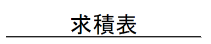 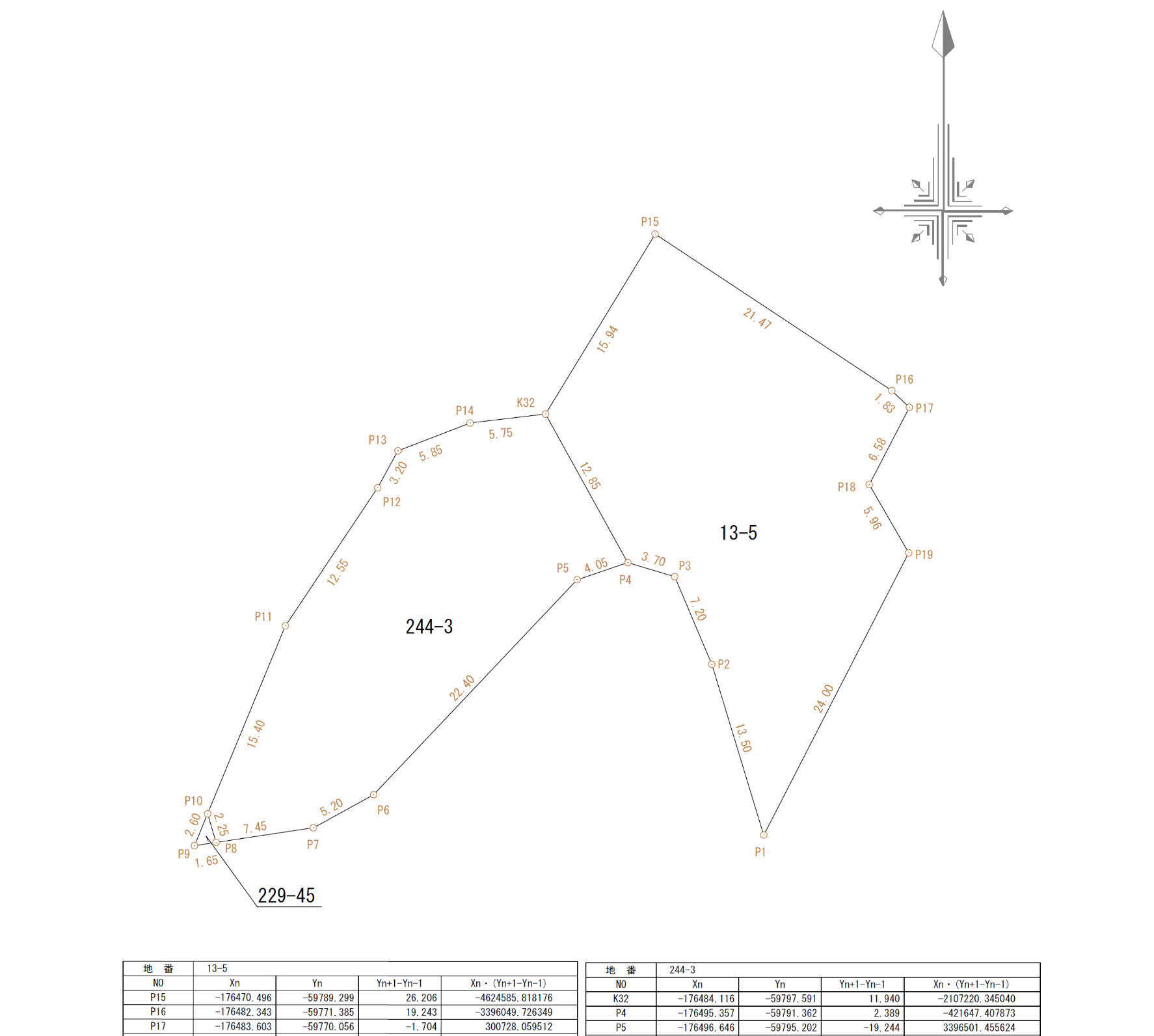 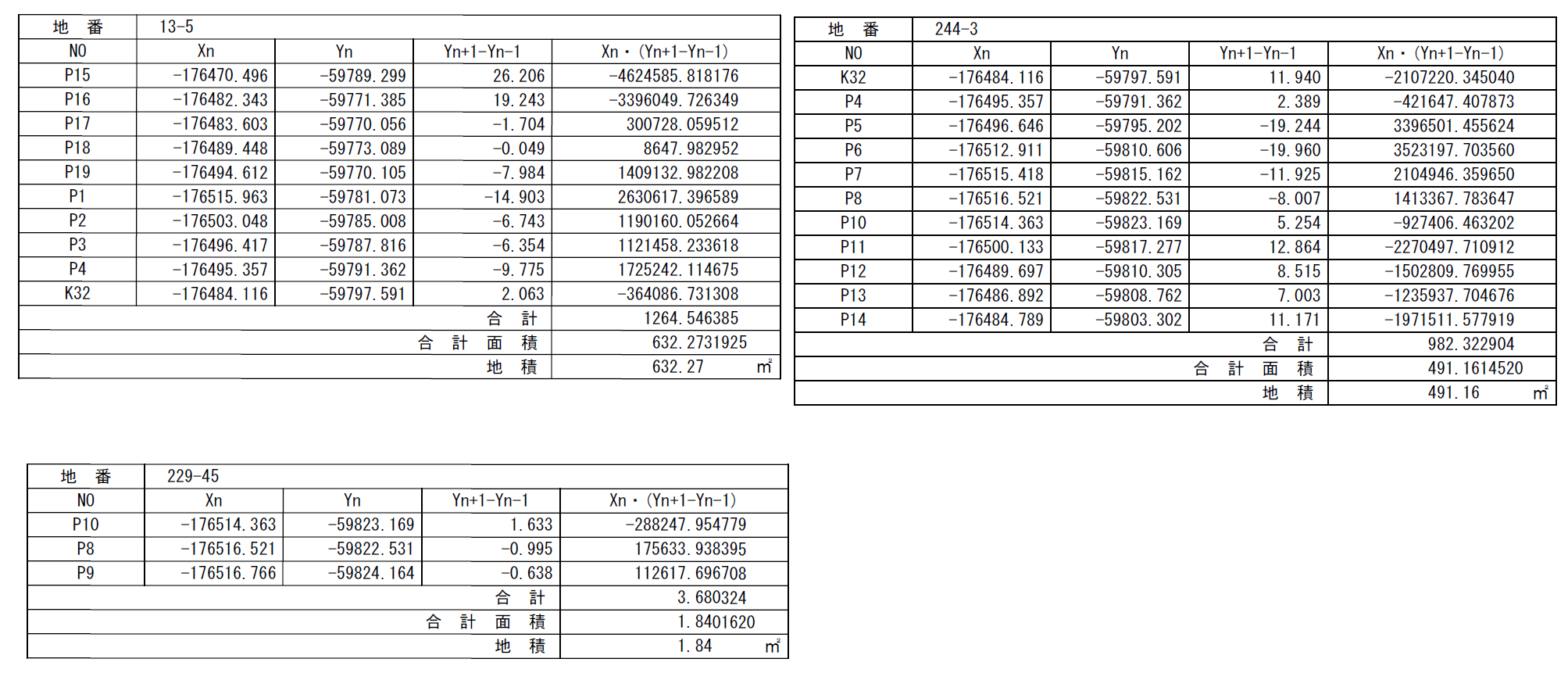 